The sequence is assigned in the completion date order using the GL date as the date criterion for determining the sequence to be used. The reporting sequence is assigned to both Subledger Accounting journal entries and General Ledger journal entries when the General Ledger period is closed.Reporting Sequence Process Flow Diagram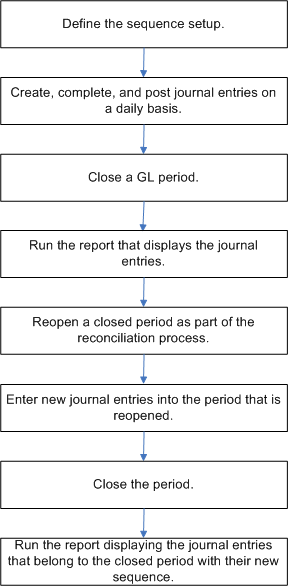 Below are the steps to create Reporting SequencingNavigate to your Project and Search for a Task Manage Accounting and Reporting Sequences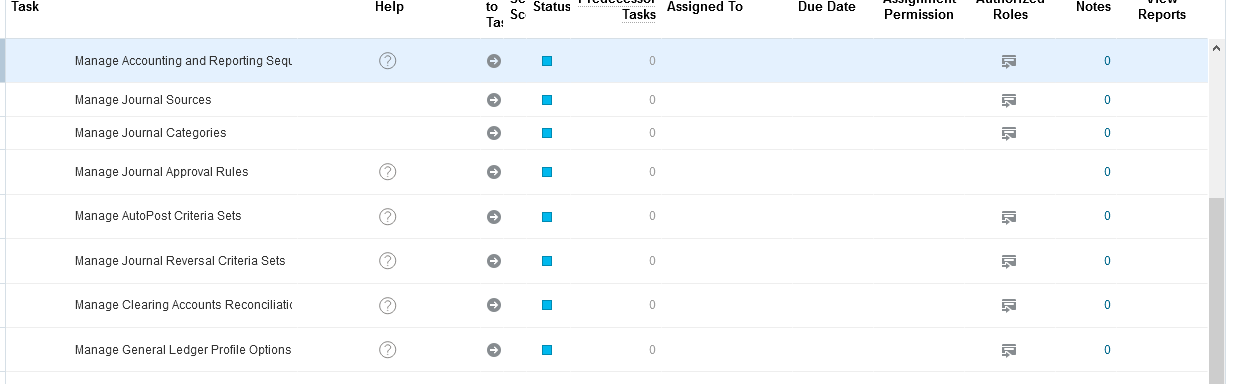 Apply and go to task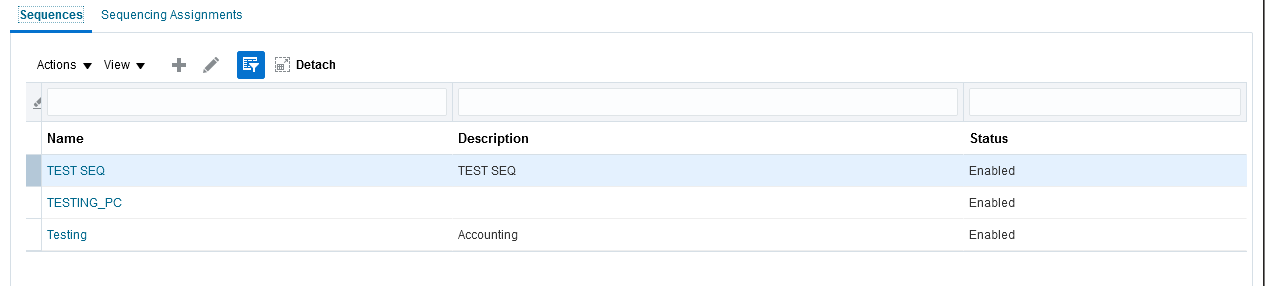 Enter the Details of the Sequence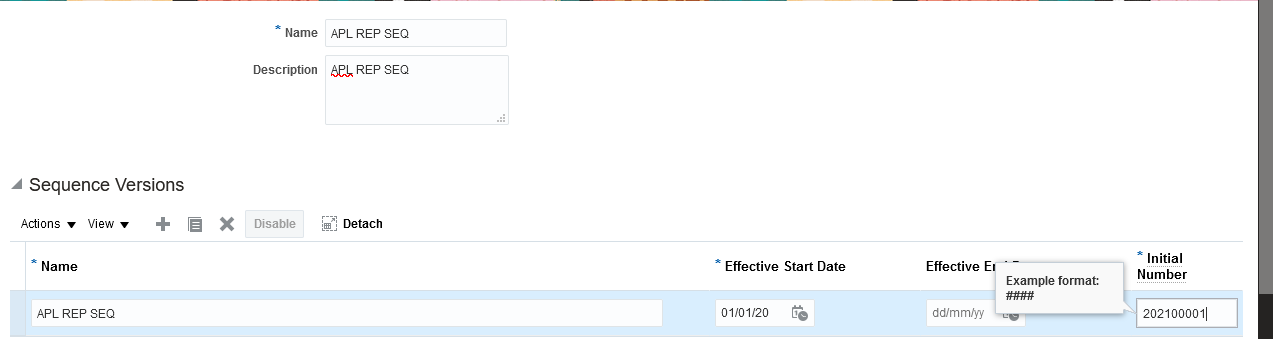 Navigate to Sequence Assignment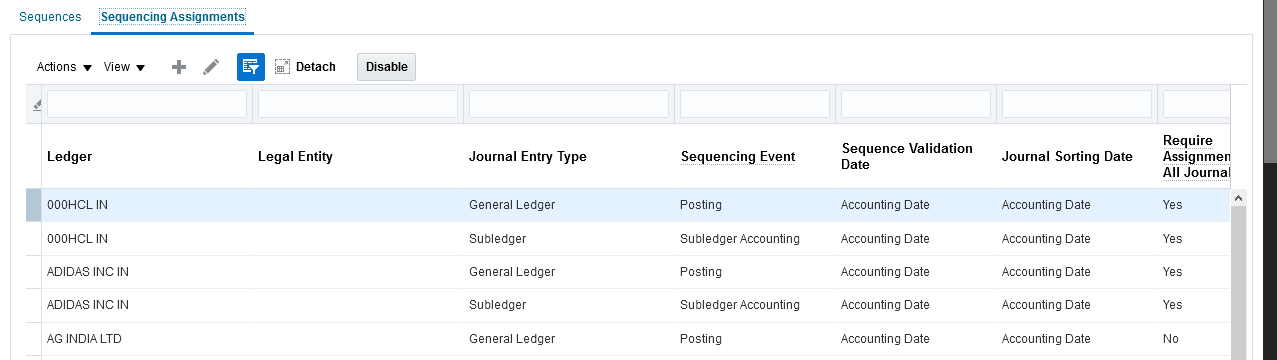 Enter the Ledger detailsJournal Entry type you can choose as General ledger and Sequencing event as Period Close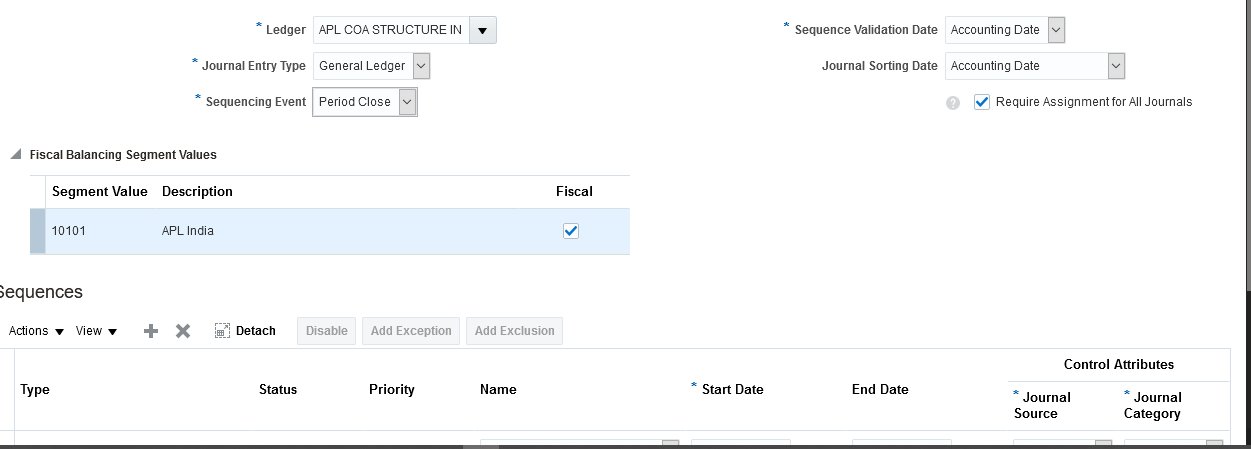 Enter journal and close the period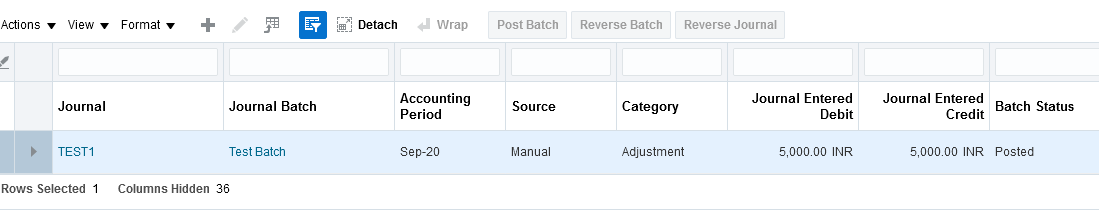 Reference: Docs.oracle .com